Муниципальное бюджетное образовательное учреждение 
«Айдарская средняя общеобразовательная школа  имени Героя Советского Союза Бориса Григорьевича Кандыбина Ровеньского района Белгородской области»Рабочая программапо учебному предмету «География»уровня основного общего образования5 - 9 классовсрок реализации5 летПОЯСНИТЕЛЬНАЯ ЗАПИСКАРабочая программа по учебному предмету «География» для 5-9 классов  составлена на основе авторской программы курса «География». 5-9 классы: / В. В. Николина, А. И. Алексеев, Е. К. Липкина. — 2-е изд., перераб. — М.: Просвещение, 2020. — 189 с. Рабочая программа ориентирована на предметную линию учебников А.И Алексеева. Данная линия учебников соответствует Федеральному государственному образовательному стандарту основного общего образования и включена в Федеральный перечень. Используемый УМКА. И. Алексеев, В. В. Николина, Е. К. Липкина и др. География. 5—6 классы. УчебникВ. В. Николина. География. Мой тренажёр. 5—6 классыАтлас. 5—6 классыКонтурные карты. 5 классКонтурные карты. 6 класс А. И. Алексеев, В. В. Николина, Е. К. Липкина и др. География. 7 класс. УчебникВ. В. Николина. География. Мой тренажёр. 7 классАтлас. 7 классыКонтурные карты. 7 классА. И. Алексеев, В. В. Николина, Е. К. Липкина и др. География. 8 класс. УчебникВ. В. Николина. География. Мой тренажёр. 8 класс.Атлас. 8 -9 классыКонтурные карты. 8 классА. И. Алексеев, В. В. Николина, Е. К. Липкина и др. География. 9 класс. УчебникВ. В. Николина. География. Мой тренажёр. 9 класс.Атлас. 8 -9 классыКонтурные карты. 9 классГеография в основной школе изучается с 5 по 9 класс. Данная рабочая программа рассчитана на 272 часа:  в 5 классе - 34 часа, 1 час в неделю;в 6 классе - 34 часа, 1 час в неделю;в 7 классе - 68 часов, 2 часа в неделю;в 8 классе - 68 часов, 2 часа в неделю;в 9 классе - 68 часов, 2 часа в неделю.Количество практических работ – 84: 5 класс- 11, 6 класс – 8, 7 класс – 32, 8 класс – 22, 9 класс – 11.Согласно учебному плану общеобразовательного учреждения продолжительность учебного года составляет 34 учебных недели, поэтому в рабочую программу курса «География». 5 - 9 классы: / В. В. Николина, А. И. Алексеев, Е. К. Липкина внесены  изменения за счет уменьшения резервного времени. Распределение часов по темам составлено  на основе рабочей программе к учебникам линии  «Полярная звезда». Часы резервного времени отведены для обобщения и систематизации знаний по темам, а так же для более прочного усвоения сложных тем: В 5 классе в раздел «Развитие географических знаний на Земле», «План и карта»,  «Литосфера - твердая оболочка» - добавлено по 1 часу;В 6 классе в разделы «Гидросфера – водная оболочка Земли», «Атмосфера – воздушная оболочка Земли», «Биосфера – живая оболочка Земли», «Географическая оболочка» по 1 часу;В 7 классе в раздел  «Человек на Земле», «Природные комплексы и регионы» - по 1 часу, «Природа Земли»  – 2 часа, «Материки и страны» - 5 часов;В 8 классе в раздел  «Географическое пространство России», «Население России», «Природно-хозяйственные зоны и районы» - по 1 часу, «Природа России»- 3 часа;В 9 классе в раздел Хозяйство России» - 2 часа, «Регионы России» 5 часов;ПЛАНИРУЕМЫЕ РЕЗУЛЬТАТЫ ОСВОЕНИЯ УЧЕБНОГО ПРЕДМЕТА «ГЕОГРАФИЯ»Личностными результатами обучения географии является формирование всесторонне образованной, инициативной и успешной личности, обладающей системой современных мировоззренческих взглядов, ценностных ориентаций, идейно-нравственных, культурных, гуманистических и этических принципов и норм поведения.Изучение географии в основной школе обусловливает достижение следующих результатов личностного развития:1) воспитание российской гражданской идентичности, патриотизма, любви и уважения к Отечеству, чувства гордости за свою Родину, прошлое и настоящее многонационального народа России; осознание своей этнической принадлежности, знание языка, культуры своего народа, своего края, общемирового культурного наследия; усвоение традиционных ценностей многонационального российского общества; воспитание чувства долга перед Родиной;2) формирование целостного мировоззрения, соответствующего современному уровню развития науки и общественной практики, а также социальному, культурному, языковому и духовному многообразию современного мира;3).формирование ответственного отношения к учению, готовности и способности к саморазвитию и самообразованию на основе мотивации к обучению и познанию, выбору профильного образования на основе информации о существующих профессиях и личных профессиональных предпочтений, осознанному построению индивидуальной образовательной траектории с учётом устойчивых познавательных интересов;4). Формирование познавательной и информационной культуры, в том числе развитие навыков самостоятельной работы с учебными пособиями, книгами, доступными инструментами и техническими средствами информационных технологий;5) формирование толерантности как нормы осознанного и доброжелательного отношения к другому человеку, его мнению, мировоззрению, культуре, языку, вере, гражданской позиции; к истории, культуре, религии, традициям, языкам, ценностям народов России и мира;6) освоение социальных норм и правил поведения в группах и сообществах, заданных институтами социализации соответственно возрастному статусу обучающихся, а также во взрослых сообществах; формирование основ социально-критического мышления; участие в школьном самоуправлении и в общественной жизни в пределах возрастных компетенций с учётом региональных, этнокультурных, социальных и экономических особенностей;7)  развитие морального сознания и компетентности в решении моральных проблем на основе личностного выбора; формирование нравственных чувств и нравственного поведения, осознанного и ответственного отношения к собственным поступкам;8) формирование коммуникативной компетентности в образовательной, общественно полезной, учебно-исследовательской, творческой и других видах деятельности;9) формирование ценности здорового и безопасного образа жизни; усвоение правил индивидуального и коллективного безопасного поведения в чрезвычайных ситуациях, угрожающих жизни и здоровью людей;10) формирование основ экологического сознания на основе признания ценности жизни во всех её проявлениях и необходимости ответственного, бережного отношения к окружающей среде;11) осознание важности семьи в жизни человека и общества, принятие ценности семейной жизни, уважительное и заботливое отношение к членам своей семьи;12) развитие эстетического сознания через освоение художественного наследия народов России и мира, творческой деятельности эстетического характера.Метапредметными результатами освоения основной образовательной программы основного общего образования являются :1)овладение навыками самостоятельного приобретения новых знаний, организации учебной деятельности, поиска средств её осуществления;2)умение планировать пути достижения целей на основе самостоятельного анализа условий и средств их достижения, выделять альтернативные способы достижения цели и выбирать наиболее эффективный способ, осуществлять познавательную рефлексию в отношении действий по решению учебных и познавательных задач;3) формирование умений ставить вопросы, выдвигать гипотезу и обосновывать её, давать определения понятиям, классифицировать, структурировать материал, строить логическое рассуждение, устанавливать причинно-следственные связи, аргументировать собственную позицию, формулировать выводы, делать умозаключения, выполнять познавательные и практические задания, в том числе проектные;4) формирование осознанной адекватной и критической оценки в учебной деятельности, умения самостоятельно оценивать свои действия и действия одноклассников, аргументированно обосновывать правильность или ошибочность результата и способа действия, реально оценивать свои возможности достижения цели определённой сложности;5) умение организовывать и планировать учебное сотрудничество и совместную деятельность с учителем и со сверстниками, определять общие цели, способы взаимодействия, планировать общие способы работы;6) формирование и развитие учебной и общепользовательской компетентности в области использования технических средств информационно-коммуникационных технологий (компьютеров и программного обеспечения) как инструментальной основы развития коммуникативных и познавательных универсальных учебных действий; формирование умений рационально использовать широко распространённые инструменты и технические средства информационных технологий;7)умение извлекать информацию из различных источников (включая средства массовой информации, компакт-диски учебного назначения, ресурсы Интернета); умение свободно пользоваться справочной литературой, в том числе и на электронных носителях, соблюдать нормы информационной избирательности, этики;8).умение на практике пользоваться основными логическими приёмами, методами наблюдения, моделирования, объяснения, решения проблем, прогнозирования и др.;9) умение работать в группе — эффективно сотрудничать и взаимодействовать на основе координации различных позиций при выработке общего решения в совместной деятельности; слушать партнёра, формулировать и аргументировать своё мнение, корректно отстаивать свою позицию и координировать её с позицией партнёров, в том числе в ситуации столкновения интересов; продуктивно разрешать конфликты на основе учёта интересов и позиций всех их участников, поиска и оценки альтернативных способов разрешения конфликтов;10) умение организовывать свою жизнь в соответствии с представлениями о здоровом образе жизни, правах и обязанностях гражданина, ценностях бытия, культуры и социального взаимодействия.Предметными результатами освоения основной образовательной программы по географии являются:1) формирование представлений о географической науке, её роли в освоении планеты человеком, о географических знаниях как компоненте научной картины мира, их необходимости для решения современных практических задач человечества и своей страны, в том числе задачи охраны окружающей среды и рационального природопользования;2) формирование первичных навыков использования территориального подхода как основы географического мышления для осознания своего места в целостном, многообразном и быстро изменяющемся мире и адекватной ориентации в нём;3) формирование представлений и основополагающих теоретических знаний о целостности и неоднородности Земли как планеты людей в пространстве и во времени, об основных этапах её географического освоения, особенностях природы, жизни, культуры и хоз. Деятельности людей, экологических проблем на разных материках и отдельных странах.4)овладение элементарными практическими умениями использования  приборов и инструментов для определения количественных и качественных характеристик компонентов географической среды, в том числе её экологических параметров;5) овладение основами картографической грамотности и использования географической карты как одного из «языков» международного общения;6) овладение основными навыками нахождения, использования и презентации географической информации;7) формирование умений и навыков использования разнообразных географических знаний в повседневной жизни для объяснения и оценки различных явлений и процессов, самостоятельного оценивания уровня безопасности окружающей среды, адаптации к условиям территории проживания;8) создание основы для формирования интереса к дальнейшему расширению и углублению географических знаний и выбора географии как профильного предмета на ступени среднего полного образования, а в дальнейшем и в качестве сферы своей профессиональной деятельности. Источники географической информации Выпускник научится:использовать различные источники географической информации (картографические, статистические, текстовые, видео- и фотоизображения компьютерные базы данных) для поиска и извлечения информации необходимой для решения учебных и практико-ориентированных задач;анализировать, обобщать и интерпретировать географическую информацию;по результатам наблюдений (в том числе инструментальных) находить и формулировать зависимости и закономерности;определять и сравнивать качественные и количественные показатели характеризующие географические объекты, процессы и явления, их положение в пространстве по географическим картам разного содержания;в процессе работы с одним или несколькими источниками географической информации выявлять содержащуюся в них противоречивую информацию;составлять описания географических объектов, процессов и явлений с использованием разных источников;представлять в различных формах географическую информацию необходимую для решения учебных и практико-ориентированных задач. Выпускник получит возможность научиться:ориентироваться на местности при помощи топографических карт и современных навигационных приборов;читать космические снимки и аэрофотоснимки, планы местности и географические карты; строить простые планы местности; создавать простейшие географические карты;моделировать географические объекты и явления при помощи компьютерных программ.Природа Земли и человек Выпускник научится:различать изученные географические объекты, процессы и явления сравнивать географические объекты, процессы и явления на основе известных характерных свойств и проводить их простейшую классификацию;использовать знания о географических законах и закономерностях, о взаимосвязях между изученными географическими объектами, процессами и явлениями для объяснения их свойств, условий протекания и географических различий;проводить с помощью приборов измерения температуры, влажности воздуха, атмосферного давления, силы и направления ветра, абсолютной и относительной высоты, направления и скорости течения водных потоков;оценивать характер взаимодействия деятельности человека и компонентов природы в разных географических условиях с точки зрения концепции устойчивого развития.Выпускник получит возможность научиться:использовать знания о географических явлениях в повседневной жизни для сохранения здоровья и соблюдения норм экологического поведения в быту и окружающей среде;приводить примеры, показывающие роль географической науки в решении социально-экономических и геоэкологических проблем человечества; примеры практического использования географических знаний в различных областях деятельности;воспринимать и критически оценивать информацию географического содержания в научно-популярной литературе и средствах массовой информации;создавать письменные тексты и устные сообщения о географических явлениях на основе нескольких источников информации, сопровождать выступление презентацией.Население ЗемлиВыпускник научится:различать изученные демографические процессы и явления, характеризующие динамику численности населения Земли и отдельных регионов и стран;сравнивать особенности населения регионов и стран;использовать знания о взаимосвязях между изученными демографическими процессами и явлениями для объяснения их географических различий;проводить расчёты демографических показателей;объяснять особенности адаптации человека к разным природным условиям.Выпускник получит возможность научиться:приводить примеры, показывающие роль практического использования знаний о населении в решении социально-экономических и геоэкологических проблем человечества, стран и регионов;самостоятельно проводить по разным источникам информации исследование, связанное с изучением населения.Материки, океаны и страны Выпускник научится:различать географические процессы и явления, определяющие особенности природы и населения материков и океанов, отдельных регионов и стран;сравнивать особенности природы и населения, материальной и духов
ной культуры регионов и отдельных стран;оценивать особенности взаимодействия природы и общества в пределах отдельных территорий;описывать на карте положение и взаиморасположение географических
объектов;объяснять особенности компонентов природы отдельных территорий;создавать письменные тексты и устные сообщения об особенностях природы, населения и хозяйства изученных стран на основе нескольких источников информации, сопровождать выступление презентацией. Выпускник получит возможность научиться:выдвигать гипотезы о связях и закономерностях объектов, событий, процессов в географической оболочке;сопоставлять существующие в науке точки зрения о причинах происходящих глобальных изменений климата;оценивать положительные и отрицательные последствия глобальных изменений климата для отдельных регионов и стран;объяснять закономерности размещения населения и хозяйства отдельных территорий в связи с природными и социально-экономическими факторами.Особенности географического положения России Выпускник научится:различать принципы выделения и устанавливать соотношения между государственной территорией и исключительной экономической зоной России;оценивать воздействие географического положения России и её отдельных частей на особенности природы, жизнь и хозяйственную деятельность населения;использовать знания о мировом, поясном, декретном, летнем и зимнем времени для решения практико-ориентированных задач по определению различий в поясном времени территорий с контекстом из реальной жизни.Выпускник получит возможность научиться:оценивать возможные изменения географического положения России,
обусловленные мировыми геодемографическими, геополитическими и геоэкономическими изменениями, развитием глобальной коммуникационной системы.Природа РоссииВыпускник научится:различать географические процессы и явления, определяющие особенности природы страны и отдельных регионов; сравнивать особенности природы регионов страны; оценивать особенности взаимодействия природы и общества в пределах отдельных территорий; описывать по карте положение и взаиморасположение географическихобъяснять особенности компонентов природы отдельных частей страны;оценивать природные условия и обеспеченность природными ресурсами отдельных территорий России;создавать собственные тексты и устные сообщения (в том числе в форме презентаций) об особенностях компонентов природы России на основе нескольких источников информации. Выпускник получит возможность научиться:оценивать возможные последствия изменений климата отдельных территорий России, связанные с глобальными изменениями климата; делать прогнозы трансформации географических систем и комплексов в результате изменения их компонентов.Население РоссииВыпускник научится:различать демографические процессы и явления, характеризующие динамику численности населения России и отдельных регионов и стран; анализировать факторы, определяющие динамику населения России, половозрастную структуру, особенности размещения населения по территории России, географические различия в уровне занятости, качестве и уровне жизни населения;сравнивать особенности населения отдельных регионов страны по этническому, языковому и религиозному составу;объяснять особенности динамики численности, половозрастной структуры и размещения населения России и её отдельных регионов;находить и распознавать ответы на вопросы, возникающие в ситуациях повседневного характера, узнавать в них проявление тех или иных демографических и социальных процессов или закономерностей;использовать знания о естественном и механическом движении населения,   половозрастной   структуре,   трудовых  ресурсах,   городском   и сельском населении, этническом и религиозном составе для решения практико-ориентированных задач в контексте реальной жизни. Выпускник получит возможность научиться:выдвигать и обосновывать с использованием статистических данных гипотезы об изменении численности населения России, его половозрастной структуры, о развитии человеческого капитала;оценивать ситуацию на рынке труда и её динамику.Хозяйство России Выпускник научится:различать показатели, характеризующие отраслевую и территориальную структуру хозяйства;анализировать факторы, влияющие на размещение отраслей и отдельных предприятий по территории страны;объяснять особенности отраслевой и территориальной структуры хозяйства России;использовать знания о факторах размещения хозяйства и особенностях размещения отраслей экономики России для решения практико-ориентированных задач в реальной жизни.Выпускник получит возможность научиться:выдвигать и обосновывать с помощью анализа комплекса источников информации гипотезы об изменении отраслевой и территориальной структуры хозяйства страны;обосновывать возможные пути решения проблем развития хозяйства России.Районы России Выпускник научится:объяснять особенности природы, населения и хозяйства географических районов страны;сравнивать особенности природы, населения и хозяйства отдельных регионов страны;оценивать районы России с точки зрения особенностей природных, социально-экономических, техногенных и экологических факторов и процессов.Выпускник получит возможность научиться:составлять комплексные географические характеристики районов разного ранга;самостоятельно проводить по разным источникам информации исследования, связанные с изучением природы, населения и хозяйства географических районов и их частей;создавать собственные тексты и устные сообщения о географических особенностях отдельных районов России и их частей на основе нескольких источников информации, сопровождать выступление презентацией;оценивать социально-экономическое положение и перспективы развития регионов;выбирать критерии для сравнения, сопоставления, оценки и классификации природных, социально-экономических, геоэкологических явлений и процессов на территории России.Россия в современном миреВыпускник научится:сравнивать показатели воспроизводства населения, средней продолжительности жизни, качества населения России с мировыми показателями и показателями других стран; оценивать место и роль России в мировом хозяйстве. Выпускник получит возможность научиться:выбирать критерии для определения места страны в мировой экономике; объяснять возможности России в решении современных глобальных проблем человечества;оценивать социально-экономическое положение и перспективы развития России.СОДЕРЖАНИЕ УЧЕБНОГО ПРЕДМЕТА «ГЕОГРАФИЯ»5 классРаздел 1. Географическое изучение ЗемлиВведение.  География – наука о планете ЗемляЧто изучает география. Географические объекты, процессы  явления. Как география  изучает Землю.Практическая работа1. Организация фенологических наблюдений в природе.Тема 1. Развитие географических знаний о ЗемлеГеография в древности: Древняя Индия, Древний Египет, Древний Восток, Древняя Греция. Ученые античного мира – Аристотель, Эратосфен, Птоломей. Экспедиции Т. Хейердала как модель путешествий в древности.География в эпоху Средневековья: путешествия и открытия викингов, древних арабов, русских землепроходцев. Путешествия Марко Поло и Афанасия Никитина. Эпоха Великих географических открытий. Открытие Нового света – экспедиция Христофора Колумба. Первое кругосветное плавание Фернана Магелана.  Значение Великих географических открытий. Географические открытия XVII-XIX вв. Поиски Южной Земли – открытие Австралии. Первая русская кругосветная экспедиция И.Ф. Крузенштерна и Ю.Ф. Лисянского. Русская экспедиция Ф.Ф. Беллинсгаузена и М. П. Лазарева – открытие Антарктиды. Современные географические исследования. Исследование полярных областей Земли. Изучение Мирового океана. Космические исследование. Географические исследования Новейшего времени. Актуальные проблемы развития человечества и России, решение которых невозможно без участия географов. Практические работы2. Обозначение на контурной карте маршрутов путешествий, географических объектов, отрытых в разные периоды.3. Составление списка источников информации по теме: «Имена русских первопроходцев и мореплавателей на карте мира» (по выбору учителя).Раздел 2. Земля – планета солнечной системы Земля  в Солнечной системе и во Вселенной. Земля и Луна. Форма и размеры Земли,  их следствия. Движения Земли вокруг оси. Земная ось и географические полюсы. Следствия осевого вращения Земли.Географические следствия движение Земли вокруг Солнца. Смена времен года на Земле. Дни весеннего и осеннего равноденствия, летнего и зимнего солнцестояния. Неравномерное распределение солнечного света и тепла на поверхности Земли. Пояса освещенности. Тропики и полярные круги. Влияние Космоса на Землю и жизнь людей.      Практические работы4. Характеристика событий, происходящих на экваторе, в тропиках, на полярных кругах и полюсах Земли в дни равноденствий  и солнцестояний.5. Выявление закономерностей изменения продолжительности дня и высоты Солнца над горизонтом в зависимости от времени года на территории своей местности. Раздел 3. Изображение земной поверхности.Тема 2. План и топографическая картаГлобус, план, аэрофотоснимки и аэрокосмические снимки. Географический атлас. Масштаб топографического плана и карты и его виды. Условные знаки плана и карты и их виды. Способы изображения неровностей земной поверхности на планах и картах. Ориентирование на местности. Определение направлений на плане. Глазомерная съемка. Полярная и маршрутная съемка. Ориентирование по плану местности. Разнообразие планов и области их применения. Практическая работа6. Проведение полярной съемки и составление плана местности.Тема 3. Географические картыРазнообразие географических карт и их классификация. Виды географических карт. Способы изображения на мелкомасштабных географических картах. Масштаб географических карт. Искажения на географических картах. Градусная сетка: параллели и меридианы на глобусе и картах. Экватор  и нулевой (начальный, Гринвичский) меридиан. Географические координаты. Географическая широта и географическая долгота. Измерение расстояний по карте. Использование карт в жизни и хозяйственной деятельности людей.Практические работы7. Определение направлений и расстояний по карте.8. Определение географических координат точек на глобусе и карте.Раздел 4. Оболочки ЗемлиТема 4. Литосфера – каменная оболочка Земли       Литосфера - твердая оболочка Земли. Внутреннее строение Земли:  ядро, мантия, земная кора. Строение земной коры: материковая (континентальная) и океаническая кора.Вещества земной коры: минералы и горные породы. Образование горных пород. Магматические, осадочные и метаморфические горные породы. Круговорот горных пород.       Рельеф земной поверхности. Планетарные формы рельефа – материки и впадины океанов. Острова.  Формы рельефа суши: горы и равнины. Различие гор по высоте. Разнообразие равнин по высоте. Виды равнин по внешнему облику.Внутренние и внешние процессы образования рельефа. Движение литосферных плит. Образование гор. Вулканы и землетрясения. Выветривание – разрушение и изменение горных пород и минералов под действием внешних процессов. Виды выветривания. Формирование рельефа земной поверхности как результат действия  внутренних и внешних сил. Деятельность человека, преобразующая земную поверхность, и связанные с ней экологические проблемы. Рельеф дна Мирового океана. Части подводных окраин материков. Срединно-океанические хребты. Ложе океана, его рельеф.Практические работы9. Сравнение свойств горных пород.10. Нанесение на контурную карту географического положения островов, полуостровов, высочайших гор и обширных равнин мира.11. Описание местоположения горной системы или равнины по физической карте.6 классРаздел 4. Оболочки  Земли (продолжение)Тема 5. Гидросфера – водная оболочка       Гидросфера. Строение гидросферы. Особенности Мировой круговорот воды. Значение гидросферы.Части Мирового океана. Соленость и температура морской воды. Движение  воды в Мировом океане:  волны (ветровые, цунами), течения, приливы и отливы. Теплые и холодные течения. Воды суши. Реки: горные и равнинные. Части реки. Речная система, бассейн, водораздел. Пороги и водопады. Питание и режим рек.  Озеро.  Происхождение озерных котловин. Озера сточные и бессточные. Болота, их образование. Подземные воды (грунтовые, межпластовые, артезианские), их происхождение, условия залегания и использования. Источники. Гейзер. Природные ледники: горные и покровные. Многолетняя мерзлота. Человек и гидросфера. Вода – основа жизни на Земле. Практические работыОписание океана и моря на основе анализа географических картСравнение двух рек (России и мира) по заданным признакам.Характеристика одного из крупнейших озер России по плану.Тема 6. Атмосфера – воздушная  оболочка Воздушная оболочка Земли: газовый состав, строение и значение.  Температура воздуха. Зависимость нагревания поверхности от угла падения солнечных лучей. Нагревание воздуха. Особенности суточного хода температуры воздуха. Годовой ход температуры воздуха. Амплитуда температур.Вода в атмосфере. Образование облаков. Облака и их виды. Туман. Образование атмосферных осадков. Виды атмосферных облаков. Распределение осадков на Земле.Атмосферное давление. Ветер и причины его возникновения. Роза ветров. Бризы. Муссоны. Пассаты.Погода, причины ее изменения.Климат и климатообразующие факторы. Климаты Земли. Человек и атмосфера. Взаимовлияние человека и климата. Практические работы4. Определение по  статистическим данным тенденций изменения температуры воздуха и (или) количества атмосферных осадков в зависимости от географического положения объектов.5. Построение розы ветров, диаграмм облачности и осадков по имеющимся календарям погоды.6. Определение  по статистическим данным тенденций изменения количества атмосферных осадков в зависимости от географического положения.7. Организация наблюдений за погодой с помощью метеоприборов.Тема 7. Биосфера – оболочка жизни       Биосфера – оболочка жизни. Состав и границы биосферы. Растительный и животный мир Земли. Разнообразие животного и растительного мира. Приспособление живых организмов к среде обитания. Жизнь в океане. Живые организмы на суше.Проблемы биосферы. Охрана биосферы.Человек – часть биосферы. Распространение людей на Земле. Расы человека. Раздел 5. Географическая оболочкаПонятие «географическая оболочка». Свойства географической оболочки. Природно-территориальный комплекс. Природная зональность и высотная поясность. Почва: понятие, состав, строение. Типы почв. Охрана почв.Всемирное природное и культурное наследие ЮНЕСКО.Практическая работа8. Составление списка интернет – ресурсов, содержащих информацию о состоянии окружающей среды своей местности.       Человечество на Земле.7 классВведение. Что изучают в курсе географии 7 классаРаздел 1. Человек на ЗемлеЗаселение Земли человеком. Современная численность населения мира. Изменение численности населения во времени. Методы определения численности населения, переписи населения. Факторы, влияющие на рост численности населения. Рождаемость, смертность, естественный прирост населения и их географические особенности. Размещение населения. Понятие «плотность населения».Народы и религии мира. Языковая классификация народов мира. Мировые и национальные религии.Хозяйственная деятельность населения: сельское хозяйство, промышленность, сфера услуг. География видов хозяйственной деятельности.Города и сельские поселения.Многообразие стран, их основные типы.Культурно-исторические регионы мира.Практические работыСравнительное описание численности и плотности населения стран по разным источникам информации.Определение и сравнение естественного прироста населения стран по источникам географической информации.Классификация стран по разным количественным показателям особенностей населения (естественному приросту, доле городского населения, религиозному и этническому составу).Определение по комплексным картам различий в типах хозяйственной деятельности населения стран разных регионов.Раздел 2. Главные закономерности природы ЗемлиИстория формирования рельефа Земли. Литосферные плиты и образование континентальной и океанической земной коры. Платформы древние и молодые. Области складчатости. Формирование современных материков и океанов.Климатообразующие факторы. Географическая широта как основной климатообразующий фактор. Воздушные массы: понятие, типы. Циркуляция атмосферы как важный климатообразующий фактор. Преобладающие ветры — пассаты тропических широт, тропические (экваториальные) муссоны, западные ветры умеренных широт, восточные (стоковые) ветры полярных областей. Влияние на климат подстилающей поверхности, океанических течений, абсолютной высоты местности и её рельефа.Разнообразие климата на Земле. Характеристика основных и переходных климатических поясов Земли.Климатические карты. Климатограмма как графическая форма отражения климатических особенностей.Мировой океан и его части. Океан и атмосфера: поверхностные водные массы, их типы; поверхностные течения. Солёность поверхностных вод Мирового океана, её измерение. Карта солёности поверхностных вод Мирового океана. Жизнь в Океане, закономерности её пространственного распространения. Экологические проблемы Мирового океана.Тихий, Атлантический, Индийский, Северный Ледовитый океаны: особенности природы, ресурсы, освоение человеком. Южный океан.Природные зоны Земли. Высотная поясность.Практические работыАнализ физической карты и карты строения земной коры с целью выявления закономерностей распространения крупных форм рельефа.Анализ разных источников географической информации с целью объяснения географического распространения землетрясений и современного вулканизма.Определение климатических характеристик территории по климатической карте.Составление схемы общей циркуляции атмосферы.Описание климата территории по климатограмме.Сравнение годового хода температуры воздуха по сезонам года в Северном и Южном полушариях.Составление графика годового хода температуры воздуха по статистическим данным.Сравнение солёности поверхностных вод Мирового океана на разной широте по карте солёности поверхностных вод, выявление закономерности её изменения в широтном направлении.Выявление закономерностей распространения тёплых и холодных течений у западных и восточных побережий материков по физической карте мира.Выявление проявления широтной зональности по картам природных зон.Сравнение высотных поясов гор с целью выявления зависимости их структуры от географического положения и абсолютной высоты.Раздел 3. Материки и страныТема 1. Южные материкиАфрика, Австралия и Океания, Южная Америка: географическое положение и береговая линия, основные черты рельефа, климата, внутренних вод и определяющие их факторы; Зональные природные комплексы. Население и его хозяйственная деятельность. Природные районы. Страны.Антарктида: географическое положение и береговая линия, рельеф поверхности ледника и подлёдный рельеф, особенности климата и внутренних вод, органический мир. Открытие и исследования Антарктиды.Практические работыВыявление влияния географического положения на климат материка.Объяснение особенностей климата экваториального климатического пояса на примере одного из материков.Выявление влияния океанических течений у западных и восточных побережий материков на климат и природные комплексы.Сравнение высотной поясности горных систем, выявление причин различий. Сравнение населения южных материков по разным источникам
географической информации.Выявление природных, исторических и экономических причин, повлиявших на плотность населения, на примере одного из регионов.Определение средней плотности населения стран по статистическим данным.Описание одной из стран по географическим картам.Тема 2. Северные материкиСеверная Америка и Евразия: географическое положение и береговая линия, основные черты рельефа, климата, внутренних вод и определяющие их факторы. Зональные природные комплексы. Население и его хозяйственная деятельность. Природные районы. Страны.Практические работыОбъяснение климатических различий территорий, находящихся на одной географической широте, на примере умеренного климатического пояса.Сравнение расположения природных зон Северной Америки и Евразии и выявление причин подобного расположения. Комплексное географическое описание одной из природных зон материков.Сравнение расположения южной границы распространения многолетней мерзлоты в Северной Америке и Евразии и выявление причин различий.Объяснение распространения зон современного вулканизма и землетрясений на территории Северной Америки и Евразии.Определение и сравнение естественного прироста населения стран Азии и Европы по статистическим данным.Анализ разных источников информации для составления характеристики населения страны.Сравнение двух стран по заданным показателям.Раздел 4. Взаимодействие природы и обществаНеобходимость международного сотрудничества в использовании природы и её охраны.Глобальные проблемы человечества: продовольственная, сырьевая, энергетическая, преодоления отсталости стран, экологическая. Проблема глобальных климатических изменений.Практическая работа Оценка последствий изменений компонентов природы в результате деятельности человека на примере одной из стран.География России (8—9 классы)8 классРаздел 1. Географическое пространство РоссииТема 1. Географическое положение и границы РоссииГосударственная территория России. Территориальные воды. Исключительная экономическая зона России. Государственная граница России. Морские и сухопутные границы. Континентальный шельф. Страны — соседи России.Географическое положение России. Виды географического положения. Географическое положение России как фактор развития её хозяйства.Россия в мире.Практическая работаСравнение по картам географического положения России с географическим положением других государств.Тема 2. Время на территории РоссииРоссия на карте часовых поясов мира. Карта часовых зон России. Местное, поясное и зональное время.Практическая работаОпределение разницы во времени для разных городов России по карте часовых зон.Тема 3. История формирования, освоения и изучения территории РоссииОсвоение и изучение территории России в XVI—XXI вв.: землепроходцы, научные географические экспедиции XVIII в., изучение Арктики, Сибири и Северо-Востока страны.Воссоединение Крыма.Практические работыСистематизация сведений об изменении границ России на разных исторических этапах на основе анализа географических карт.Объяснение ситуаций в контексте реальных событий.Тема 4. Административно-территориальное устройство России. Районирование территорииФедеративное устройство России. Субъекты Российской Федерации, их равноправие и разнообразие. Изменение границ отдельных субъектов Российской Федерации. Федеральные округа.Районирование как метод географических исследований. Крупные районы России.Практическая работаОбозначение на контурной карте границ географических районов и федеральных округов с целью выявления различий.Раздел 2. Население РоссииТема 5. Численность населенияДинамика численности населения России и факторы, её определяющие. Переписи населения России. Естественное движение населения. Показатели рождаемости, смертности и естественного прироста населения России и её географических районов. Миграции (механическое движение) населения. Прогнозы изменения численности населения России.Практическая работаОпределение по статистическим материалам показателей общего, естественного или миграционного прироста населения своего региона. Тема 6. Половой и возрастной состав населенияПоловой и возрастной состав населения России. Половозрастная структура населения России в географических районах и субъектах Российской Федерации и факторы, её определяющие. Половозрастные пирамиды. Средняя продолжительность жизни мужского и женского населения России.Практическая работаОбъяснение динамики половозрастного состава населения России на основе анализа половозрастных пирамид.Тема 7. Народы и религииРоссия — многонациональное государство. Языковая классификация народов России. Русский язык — язык межнационального общения. Крупнейшие народы России и их расселение.География религий.Практическая работаАнализ статистических материалов с целью построения картограммы «Доля титульных этносов в населении республик и автономных округов Российской Федерации».Тема 8. Территориальные особенности размещения населенияГеографические особенности размещения населения: их обусловленность природными, историческими и социально-экономическими факторами. Главная полоса расселения.Городское и сельское население. Виды городских и сельских населённых пунктов. Урбанизация в России. Крупнейшие города и городские агломерации. Классификация городов по численности населения. Роль городов в жизни страны. Функции городов России. Монофункциональные города. Современные тенденции сельского расселения.Практическая работаАнализ карт плотности населения и степени благоприятности природных условий жизни населения с целью выявления факторов размещения населения.Тема 9. Миграции населенияВиды миграций. Внешние и внутренние миграции. Эмиграция и иммиграция. Миграционный прирост. Причины миграций и основные направления миграционных потоков. Причины миграций и основные направления миграционных потоков России в разные исторические периоды.Раздел 3. Природа РоссииТема 10. Природные условия и ресурсыПриродные условия и природные ресурсы. Классификации природных ресурсов по разным признакам. Практические работыСравнение природных ресурсов двух морей, омывающих Россию, по нескольким источникам информации.Оценка природно-ресурсного капитала одного из районов России по картам и статистическим материалам.Тема 11. Геологическое строение, рельеф и полезные ископаемыеЭтапы формирования земной коры на территории России. Основные тектонические структуры: платформы и складчатые пояса.Основные формы рельефа и особенности их распространения на территории России. Выявление зависимости между тектоническим строением, рельефом и размещением основных групп полезных ископаемых.Влияние внутренних и внешних процессов на формирование рельефа. Современные процессы, формирующие рельеф. Внутренние процессы: области современного горообразования, землетрясений и вулканизма. Внешние процессы: древнее и современное оледенения, работа текучих вод, ветра, моря. Влияние рельефа на хозяйственную деятельность людей. Изменение рельефа под влиянием деятельности человека. Антропогенные формы рельефа.Минеральные ресурсы: виды и проблемы рационального использования.Рельеф своей местности.Практические работыСравнительное описание двух горных систем России по нескольким источникам информации.Объяснение особенностей рельефа одного из крупных географических районов страны.Объяснение распространения по территории России опасных геологических явлений.Тема 12. Климат Факторы, определяющие климат России. Географическая широта как главный фактор формирования климата. Солнечная радиация: понятие, виды. Радиационный баланс. Влияние подстилающей поверхности и рельефа на климат. Типы воздушных масс на территории России и их циркуляция. Атмосферные фронты, циклоны и антициклоны, их изображение на картах погоды.Распределение температуры воздуха, увлажнения и атмосферных осадков по территории России. Испаряемость. Коэффициент увлажнения.Климатические пояса и типы климатов России. Влияние климата на жизнь и хозяйственную деятельность населения. Способы адаптации человека к разнообразным климатическим условиям на территории страны. Опасные и неблагоприятные метеорологические явления. Влияние на климат хозяйственной деятельности населения. Климатические изменения на территории России.Агроклиматические ресурсы.Климат своей местности.Практические работыОписание погоды территории по карте погоды.Определение по картам закономерностей распределения солнечной радиации, средних температур января и июля, годового количества осадков, испаряемости по территории страны.Оценка основных климатических показателей одного из географических районов страны для жизни и хозяйственной деятельности населения.Тема 13. Внутренние воды и моряМоря, омывающие Россию: особенности природы и хозяйственного использования.Внутренние воды России. Реки: распределение по бассейнам океанов. Главные речные системы России: питание, режим. Крупнейшие озёра России, их происхождение. Болота. Подземные воды. Ледники. Многолетняя мерзлота.Неравномерность распределения водных ресурсов. Рост их потребления и загрязнения.Опасные гидрологические природные явления и их распространение по территории России.Внутренние воды и водные ресурсы своей местности.Практические работыВыявление зависимости режима рек от климата и характера их течения от рельефа.Объяснение закономерностей распространения опасных гидрологических природных явлений на территории страны.Тема 14. Почвы, растительный и животный мирПочва — особый компонент природы. Факторы образования почв. Основные зональные типы почв, их свойства, различия в плодородии. Почвенные ресурсы России. Изменение почв в ходе их хозяйственного использования. Меры по сохранению плодородия почв — мелиорация земель: борьба с эрозией, осушение, орошение, внесение удобрений. Охрана почв. Основные типы растительности России. Особенности животного мира России: видовое разнообразие; факторы, его определяющие. Ресурсы растительного и животного мира России.Тема 15. Природно-хозяйственные зоныПриродно-хозяйственные зоны России: разнообразие зон, взаимосвязь и взаимообусловленность их компонентов.Зона арктических пустынь, тундры, лесотундры, лесные зоны, лесостепи, степи, полупустыни и пустыни: географическое положение, климат, почвенный покров, растительный и животный мир, население и его хозяйственная деятельность, экологические проблемы. Высотная поясность. Население и хозяйственная деятельность в горах.Рациональное природопользование. Особо охраняемые природные территории России: заповедники, заказники, национальные парки. Объекты Всемирного природного и культурного наследия ЮНЕСКО. Красная книга России.Практические работы Сравнение климата двух природно-хозяйственных зон России.Объяснение различий почв, растительного и животного мира двух территорий России, расположенных в разных природно-хозяйственных Зонах.Сравнение различных точек зрения о влиянии глобальных климатических изменений на природу, жизнь и хозяйственную деятельность населения на основе анализа нескольких источников информации.9 классРаздел 1. Хозяйство РоссииТема 1. Общая характеристика хозяйстваСостав хозяйства: секторы, важнейшие межотраслевые комплексы и отрасли. Отраслевая, функциональная и территориальная структуры хозяйства, факторы их формирования и развития. Общие особенности географии хозяйства России: основная зона хозяйственного освоения. Валовой внутренний продукт (ВВП) и валовой региональный продукт (ВРП) как показатели уровня развития страны и регионов. Факторы размещения производства. Человеческий капитал России. Природно-ресурсный капитал России. Производственный капитал России. Распределение производственного капитала по территории страны. Тема 2. Топливно-энергетический комплекс (ТЭК)Топливно-энергетический комплекс: состав и значение в хозяйстве. Нефтяная, газовая и угольная промышленность: география основных современных и перспективных районов добычи топливных ресурсов, систем трубопроводов. Место России в мировой добыче основных видов топливных ресурсов. Особенности современного этапа освоения шельфовых месторождений топлива.Электроэнергетика: основные типы электростанций (включая станции, использующие возобновляемые источники энергии — ВИЭ), их особенности и доля в производстве электроэнергии. Место России в мировом производстве электроэнергии. Атомные, тепловые и гидроэлектростанции. Каскады ГЭС. Энергосистемы. Влияние ТЭК на окружающую среду. Направления развития ТЭК России. Практические работы1. Анализ статистических и текстовых материалов с целью сравнения стоимости электроэнергии для населения России в различных регионах.2.  Сравнительная оценка возможностей для развития ВИЭ в отдельных регионах страны.Тема 3. МеталлургияСостав и значение в хозяйстве. Место России в мировом производстве металлов. Особенности технологии производства чёрных и цветных металлов. Факторы размещения предприятий металлургического комплекса. География металлургии чёрных и цветных металлов: основные районы и центры. Металлургические районы России. Влияние металлургии на окружающую среду. Направления развития металлургического комплекса России.Практическая работа3. Анализ различных источников информации, включая ресурсы Интернета, с целью определения структуры себестоимости производства алюминия.Тема 4. МашиностроениеСостав и значение в хозяйстве. Место России в мировом производстве машиностроительной продукции. Факторы размещения машиностроительных предприятий. География важнейших отраслей. Машиностроение и охрана окружающей среды. Направления развития машиностроения России.Практическая работа4. Анализ различных источников информации, включая ресурсы Интернета, с целью объяснения влияния географического положения машиностроительного предприятия (по выбору) на конкурентоспособность его продукции.Тема 5. Химическая промышленностьСостав и значение в хозяйстве. Факторы размещения предприятий. Место России в мировом производстве химической продукции. География важнейших отраслей. Химическая промышленность и охрана окружающей среды. Направления развития химической промышленности России.Практическая работа5. Анализ текстовых источников информации с целью объяснения размещения предприятий одной из отраслей химической промышленности (на примере производства синтетического каучука).Тема 6. Лесопромышленный комплексСостав и значение в хозяйстве. Место России в мировом производстве продукции лесопромышленного комплекса. Факторы размещения предприятий. География важнейших отраслей. Лесное хозяйство и окружающая среда. Направления развития лесопромышленного комплекса России.Практическая работа6. Анализ «Прогноза развития лесного сектора Российской Федерации до 2030 г.» и «Стратегии развития лесопромышленного комплекса до 2030 г.» с целью определения перспектив и проблем развития комплекса.Тема 7. Агропромышленный комплексСостав и значение в экономике страны. Сельское хозяйство. Состав и значение в хозяйстве, отличия от других отраслей хозяйства. Сельскохозяйственные угодья, их площадь и структура. Сельское хозяйство и окружающая среда.Растениеводство и животноводство: главные отрасли и их география, направления развития.Пищевая промышленность. Состав и значение в хозяйстве. Факторы размещения предприятий. География важнейших отраслей. Пищевая промышленность и окружающая среда. Направления развития пищевой промышленности России.Лёгкая промышленность. Состав и значение в хозяйстве. Факторы размещения предприятий. География важнейших отраслей. Лёгкая промышленность и окружающая среда. Направления развития лёгкой промышленности России.Практическая работа7. Определение влияния природных и социальных факторов на размещение отраслей АПК.Тема 8. Инфраструктурный комплексСостав и значение в хозяйстве. Транспорт. Состав и значение в хозяйстве. Грузооборот и пассажирооборот. Транспортные узлы. Транспортная система.Морской, внутренний водный, железнодорожный, автомобильный, воздушный и трубопроводный транспорт: особенности, география, влияние на окружающую среду, направления развития.Связь: состав и значение в хозяйстве. География связи. Направления развития связи в России. География туризма и рекреации. Наука и образование: значение в хозяйстве, география. Наукограды. Направления развития науки и образования.  Раздел 2. Регионы РоссииТемы 9—17.Европейский Север, Европейский Северо-Запад, Центральная Россия, Европейский Юг, Поволжье, Урал, Западная Сибирь, Восточная Сибирь и Дальний Восток. Европейская и азиатская части России: территория, географическое положение, природа, население, хозяйство.Европейский Север, Европейский Северо-Запад, Центральная Россия, Европейский Юг, Поволжье, Урал, Западная Сибирь, Восточная Сибирь, Дальний Восток: состав и географическое положение, особенности природы и природно-ресурсного потенциала, населения и хозяйства. Экологические проблемы и перспективы развития. Практические работы8. Составление географического описания природы, населения и хозяйства на основе использования нескольких источников информации.9. Сравнение двух субъектов Российской Федерации по заданным критериям.10.Классификация субъектов Российской Федерации одного из географических районов России по уровню социально-экономического развития на основе статистических данных.11.Оценка туристско-рекреационного потенциала региона.Раздел 3. Россия в современном миреРоссия в системе международного географического разделения труда. Россия в мировой торговле. Россия в системе мировых транспортных коридоров. ТЕМАТИЧЕСКОЕ ПЛАНИРАВАНИЕ УЧЕБНОГО ПРЕДМЕТА «ГЕОГРАФИЯ»5 класс6 класс7 класс8 класс9 классРассмотренана заседании МОучителей, реализующих программы основного общего образованияМБОУ «Айдарская средняя общеобразовательная школа им. Б.Г. Кандыбина» Протокол №5 от «05»  июня 2020 г.СогласованаЗаместитель директора МБОУ «Айдарская средняя общеобразовательная школа им. Б.Г. Кандыбина»_/Брежнева Е.В.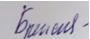 «10» июня 2020г.Утвержденаприказом по МБОУ «Айдарская средняя общеобразовательная школа им. Б.Г. Кандыбина» № 226 от «28» августа 2020 г.№Название  темыВсего часовпрактических1.Введение. 112.Развитие географических знаний на земле723.Земля – планета солнечной системы524.План и карта1235.Литосфера – твердая оболочка Земли93Итого:3411№Название темыВсего часовпрактических1.Гидросфера - водная оболочка Земли1132.Атмосфера - воздушная оболочка  Земли1143. Биосфера – живая оболочка Земли64.Географическая оболочка61Итого:348№Название темыВсего часовпрактических1.Введение 22.Человек на Земле743.Природа Земли1494.Природные комплексы и регионы625.Материки и страны39166.Взаимодействие природы и общества11Итого:6832№Название темыВсего часовпрактических1.Географическое пространство России1152.Население России1343.Природа России29104.Природно-хозяйственные зоны и районы1335.Родной край2Итого:6822№Название темыВсего часовпрактических1.Хозяйство России2472.Регионы России 4343.Россия в мире1Итого:6811